QUIZ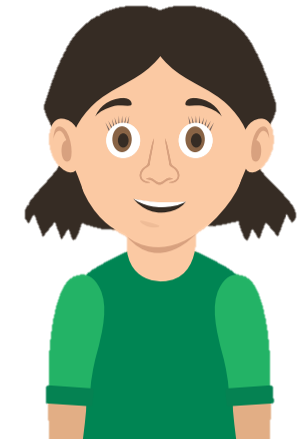 #QuestionAnswer1Name 3 choking hazards.Any small items e.g. small pieces of food, coins, beads, pen lids2What number(s) would you ring to get emergency help?999 or 112 3What is the most important thing and what you must always do first before helping a casualty?Check for danger or hazards, make sure the area is safe4Why are babies at risk from choking They put things in their mouth frequently 5What steps can be put in place to reduce choking?    Cut food into small pieces, chew properly, don’t talk and eat etc #QuestionAnswer1Name 3 choking hazards.2What number(s) would you ring to get emergency help?3What is the most important thing and what you must always do first before helping a casualty?4Why are babies at risk from choking 5What steps can be put in place to reduce choking?    